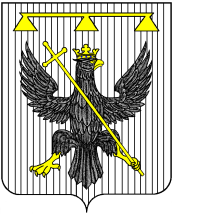 РОССИЙСКАЯ ФЕДЕРАЦИЯТУЛЬСКАЯ ОБЛАСТЬСОБРАНИЕ ДЕПУТАТОВМУНИЦИПАЛЬНОГО ОБРАЗОВАНИЯЮЖНО – ОДОЕВСКОЕ ОДОЕВСКОГО РАЙОНА4-ГО СОЗЫВАР Е Ш Е Н И Еот   24.12.2020 г.	№ 17-106О бюджете муниципального образования Южно – Одоевское Одоевского района на 2021 год и плановый период 2022 и 2023годов     Рассмотрев проект решения Собрания депутатов муниципального образования Южно – Одоевское Одоевского района « О бюджете муниципального образования Южно – Одоевское Одоевского района на 2020 год и плановый период 2021 и 2022 годов», учитывая результаты публичных слушаний по проекту указанного решения, в соответствии с Федеральным Законом от 06.10.2003г. №131-ФЗ «Об общих принципах организации местного самоуправления в Российской Федерации, Бюджетным Кодексом Российской Федерации и статьей 50 Устава муниципального образования Южно – Одоевское Одоевского района, Собрание депутатов муниципального образования Южно- Одоевское Одоевского района РЕШИЛО:           1.  Утвердить основные характеристики бюджета муниципального образования Южно-Одоевское Одоевского района:                                                                                               1.1. на 2021 год: - общий объем доходов бюджета муниципального образования Южно- Одоевское Одоевского района  4572,5 тыс. руб.;                                                                              -   общий объем расходов бюджета муниципального образования Южно- Одоевское Одоевского района  4572,5 тыс. руб.;                                                                                            - дефицит бюджета – бюджет сбалансированный.                                                                                              1.2.   на 2022 год: - общий объем доходов бюджета муниципального образования Южно- Одоевское Одоевского района  4706,8 тыс. руб.;                                                                              -   общий объем расходов бюджета муниципального образования Южно- Одоевское Одоевского района  4706,8 тыс. руб.;                                                                                            - дефицит бюджета - бюджет сбалансированный.- общий объем условно утверждаемых (утвержденных) расходов на 2022 год 2,5% в сумме 117,7 тыс. руб.1.3. на 2023 год:           - общий объем доходов бюджета муниципального образования Южно- Одоевское Одоевского района  4842,8 тыс. руб.;                                                                              -   общий объем расходов бюджета муниципального образования Южно- Одоевское Одоевского района  4842,8 тыс. руб.;                                                                                            -  дефицит бюджета - бюджет  сбалансированный. - общий объем условно утверждаемых (утвержденных) расходов на 2023 год 5% в сумме 242,1 тыс. руб.                                                                                                                                                                                               2. Установить, что:2.1.  Доходы бюджета муниципального образования, поступающие в 2021 году и плановом периоде 2022 и 2023 годов, формируются за счет: федеральных ( за исключением налога на прибыль организаций) и региональных налогов и местных налоговых и неналоговых доходов – в соответствии с нормативами, установленными Бюджетным Кодексом Российской Федерации, с учетом Закона Тульской области от 11.11.2005г. № 639-ЗТО « О межбюджетных отношениях между органами государственной власти Тульской области и органами местного самоуправления муниципальных образований Тульской области»:                   -налог на доходы физических лиц;                                                                                                       -единый, сельскохозяйственный налог;                                                                                   -налог на имущество физических лиц;                                                                                              - земельный налог;                                                                                                                         - доходы, получаемые в виде арендной платы за земельные участки, государственная собственность на которые не разграничена и которые расположены в границах поселений, а также средства от продажи права на заключение договоров аренды указанных земельных участков.                                         - доходы, от продажи земельных участков.В целях обеспечения своевременного зачисления платежей в бюджет муниципального образования Южно – Одоевское Одоевского района и распределения налогов по уровням бюджетной системы в соответствии с нормативами, утвержденными законодательством Российской Федерации и Тульской области, настоящим Решением, а также в целях кассового обслуживания исполнения бюджета муниципального образования Южно – Одоевское Одоевского района в лице главы администрации вправе заключать с Управлением Федерального казначейства по Тульской области соответственные соглашения.Утвердить, что:Перечень главных администраторов доходов бюджета муниципального образования Южно – Одоевское Одоевского района согласно  приложения №1 к настоящему Решению.В случае изменения в 2021 – 2023 годах состава и (или) функций главных администраторов доходов бюджета муниципального образования Южно – Одоевское Одоевского района или главных администраторов, источников финансирования дефицита бюджета муниципального образования Южно – Одоевское Одоевского района, администрация муниципального образования Южно – Одоевское Одоевского района вправе при определении принципов назначения, структуры кодов и присвоения кодов классификации доходов бюджетов Российской Федерации и источников финансирования дефицитов бюджетов вносить соответствующие изменения в состав закрепленных за ним кодов классификации доходов бюджета Российской Федерации или классификации источников финансирования дефицитов бюджетов.Утвердить перечень главных администраторов источников финансирования дефицита бюджета согласно приложению 10 к настоящему решениюУстановить, что:Средства, полученные муниципальными учреждениями муниципального образования Южно – Одоевское Одоевского района от приносящей доход деятельности, учитываются на лицевом счете, муниципального образования Южно – Одоевское Одоевского района в Управлении Федерального казначейства по Тульской области, и отражаются отделом экономики и финансов муниципального образования Южно - Одоевское Одоевского района по получателям бюджетных средств.Доходы от сдачи в аренду муниципального имущества и переданного в оперативное управление муниципальным учреждениям в полном объеме учитываются в доходах бюджета муниципального образования.Утвердить:В бюджете муниципального образования на 2021 год и плановый период 2022-2023гг. поступление доходов в бюджет муниципального образования Южно-Одоевское Одоевского района в объеме согласно приложению №2 к настоящему Решению».Распределение субвенций в разрезе федеральных и областных законов муниципальному образованию Южно – Одоевское Одоевского района на 2021 год и плановый период 2022 и 2023 годы согласно приложению №3 к настоящему Решению.Ведомственную структуру расходов бюджета муниципального образования Южно – Одоевское Одоевского района на 2021 год и плановый период 2022 и 2023 годов согласно приложения № 4 к настоящему Решению.Распределение ассигнований из бюджета муниципального образования Южно – Одоевское Одоевского района на 2021 год и плановый период 2022 и 2023 годы по разделам, подразделам, целевым статьям расходов, вида расходов, экономическим статья функциональной классификации расходов бюджетов Российской Федерации согласно приложению №5 к настоящему Решению.Предусмотреть в бюджете муниципального образования Южно – Одоевское Одоевского района резервный фонд в размере одного процента от общего объема расходов на финансирование расходов, связанных с ликвидацией последствий стихийных бедствий и других чрезвычайных ситуаций на 2021 год в сумме  45,7 тыс. руб., на 2022 год в сумме 47,1 тыс. руб., на 2023 год в сумме 48,4 тыс. руб.Утвердить объем безвозмездных поступлений в бюджет муниципального образования Южно-Одоевское Одоевского района всего в 2021 году 1291,5 тыс. руб., в 2022 году 1317,5 тыс. руб., в 2023 году 1347,6 тыс. руб.                    – дотации на выравнивание уровня бюджетной обеспеченности в 2021 году 875,0 тыс. руб., в 2022 году  895,3тыс. руб., в 2023 году 916,3 тыс. руб.;     - субвенции на осуществление полномочий по первичному воинскому учету, где отсутствуют военные комиссариаты в 2021 году 203,7 тыс. руб., в 2022 году – 203,7 тыс. руб., 2023 году – 209,9 тыс. руб.; - иные межбюджетные трансферты на 2021год в сумме 212,8тыс. руб., на 2022 год в сумме 218,5 тыс. руб., на 2023 год в сумме 221,4 тыс. руб.    Установить, что:Получателями средств бюджета осуществляются заключение и последующая оплата денежных обязательств по договорам (контрактам) о поставке товаров, выполнении работ и оказании услуг в пределах доведенных им в установленном порядке соответствующих лимитов бюджетных обязательств.       В случае принятия получателями средств бюджета обязательств по договорам (контрактам) о поставке товаров, выполнении работ и оказании услуг сверх доведенных им в установленном порядке соответствующих лимитов бюджетных обязательств такие договоры (контракты) о поставке товаров, выполнении работ и оказании услуг не подлежат оплате за счет средств бюджета. Установить, что получатели средств бюджета при заключении договоров (контрактов)  о поставке товаров, выполнении работ и оказании услуг вправе предусматривать авансовые платежи:1) в размере, не превышающем 30 процентов суммы договора (контракта), но не более доведенных лимитов бюджетных обязательств по соответствующей бюджетной классификации расходов бюджета – по договорам (контрактам) о поставке товаров, выполнении работ и оказании услуг, если иное не установлено настоящим Решением, а также федеральными и иными законами, нормативными правовыми актами Правительства Российской Федерации, Тульской области и муниципального образования Южно-Одоевское Одоевского района; 2) до 100 процентов суммы договора (контракта), но не более доведенных лимитов бюджетных обязательств по соответствующей бюджетной классификации расходов бюджета - по договорам (контрактам) об оказании услуг связи, о подписке на печатные издания и об их приобретении, об обучении на курсах повышения квалификации, о прохождении профессиональной переподготовки, об участии в научных, методических, научно-практических и иных конференциях, о приобретении авиа- и железнодорожных билетов, билетов для проезда городским и пригородным транспортом, о приобретении путевок на санаторно-курортное лечение, о приобретении оздоровительных путевок, а также по договорам обязательного страхования гражданской ответственности владельцев транспортных средств и страхования имущества, по договорам (контрактам) о проведении мероприятий по тушению пожаров, по договорам обязательного государственного страхования муниципальных служащих, по оплате организационного взноса, заявочного взноса при проведении молодежных и спортивных мероприятий, по оплате договоров по сопровождению организованных групп детей к месту отдыха и обратно, по договорам на оказание услуг по обеспечению участия обучающихся в мероприятиях в сфере образования, заключенным с физическими лицами, за исключением индивидуальных предпринимателей или иных занимающихся частной практикой лиц, а также по оплате контрактов (договоров), связанных с приобретением основных средств и увеличением материальных запасов. Органы, осуществляющие функции и полномочия учредителя в отношении получателей средств бюджета, обеспечивают включение указанными получателями средств при заключении ими договоров (контрактов) о поставке товаров, выполнении работ и оказании услуг условий об авансовых платежах в объеме, не превышающем предельные размеры выплат авансовых платежей, установленных в соответствии с настоящей статьей для получателя средств бюджета. Главные распорядители средств бюджета обеспечивают учет обязательств, подлежащих исполнению за счет средств бюджета учреждениями, финансовое обеспечение деятельности которых осуществляется из бюджета на основании бюджетных смет по соответствующей бюджетной классификации расходов бюджета. Установить, что доходы, фактически полученные при исполнении бюджета в 2020 году сверх утвержденных п.п1.1 п.1. настоящего решения, в соответствии со статьей 232 Бюджетного кодекса Российской Федерации могут направляться на замещение муниципальных заимствований, погашение муниципального долга, а также на исполнение публичных нормативных обязательств в случае недостаточности предусмотренных на их исполнение бюджетных ассигнований без внесения изменений в настоящее Решение.Установить, что в ходе исполнения настоящего решения по представлению главных распорядителей средств бюджета муниципального образования Южно-Одоевское Одоевского района администрации муниципального образования Южно-Одоевское Одоевского района вправе вносить изменения в сводную бюджетную роспись в случаях, установленных  статьей 217 Бюджетного кодекса Российской Федерации.       Нормативные и иные правовые акты муниципального образования Южно – Одоевское Одоевского района, влекущие дополнительные расходы за счет средств бюджета муниципального образования Южно – Одоевское Одоевского района на 2020-2022 годы, а также сокращение его доходной базы, реализуется и применяются только при наличии соответствующих источников дополнительных поступлений в бюджет муниципального образования Южно – Одоевское Одоевског района и (или) при сокращении расходов по отдельным конкретным статьям бюджета муниципального образования Южно – Одоевское Одоевского района на 2021 год и плановый период 2022 и 2023 годов, а также после внесения изменений в настоящее Решение. В случае если реализация правового акта частично (не в полной мере) обеспечена источниками финансирования, в бюджете муниципального образования Южно - Одоевское Одоевского района, такой правовой акт реализуется и применяется в пределах средств, предусмотренных на эти цели в бюджете муниципального образования Южно – Одоевское Одоевского района на 2021 год и плановый период 2022 и 2023 годов.9. Установить следующие параметры муниципального долга муниципального образования Южно-Одоевское Одоевского района:1) предельный объем муниципального долга на 2021 год в сумме 0,0 тыс. рублей;2) предельный объем муниципального долга на 2022 год в сумме 0,0 тыс. рублей;3) предельный объем муниципального долга на 2023 год в сумме 0,0 тыс. рублей;4) верхний предел муниципального внутреннего долга по состоянию на 1 января 2022 года в сумме 0,0 тыс. рублей, в том числе верхний предел долга по муниципальным гарантиям в сумме 0,0 тыс. рублей;5) верхний предел муниципального внутреннего долга  по состоянию на 1 января 2023 года в сумме 0,0 тыс. рублей, в том числе верхний предел долга по муниципальным гарантиям в сумме 0,0 тыс. рублей;6) верхний предел муниципального внутреннего долга по состоянию на 1 января 2024 года в сумме 0,0 тыс. рублей, в том числе верхний предел долга по муниципальным гарантиям в сумме 0,0 тыс. рублей. Утвердить программу муниципальных внутренних заимствований муниципального образования Южно-Одоевское Одоевского района  на 2021 год и на плановый период 2022 и 2023  годов согласно приложению 11 к настоящему решению.   Утвердить источники внутреннего финансирования дефицита бюджета муниципального образования Южно-Одоевское Одоевского района  на 2021 год и на плановый период 2022 и 2023 годов согласно приложению 6 к настоящему решениюУтвердить распределение дотации от других бюджетов бюджетной системы Российской Федерации муниципального образования Южно – Одоевское Одоевского района на 2021 год и плановый период 2022 и  2023 годов в соответствии с приложением №7 к настоящему Решению.Утвердить перечень и объем ассигнований на финансовое обеспечение реализации муниципальных программ по разделам, подразделам, целевым статьям, группам видов расходов классификации расходов бюджета муниципального образования Южно-Одоевское Одоевского района на 2021 год и плановый период 20221 и 2023 годов согласно приложения №8 к настоящему Решению.Утвердить объем бюджетных ассигнований на исполнение публично-нормативных обязательств на 2021 год и плановый период 2022 и 2023 годов согласно приложения № 9 к настоящему Решению.Установить, что муниципальное образование Южно-Одоевское Одоевского района в период 2021-2023 годов не вправе принимать Решения по увеличению численности муниципальных служащих и работников бюджетной сферы. Соблюдать расчетную нормативную штатную численность органов местного самоуправления в соответствии с Постановлением правительства Тульской области от 14.11.2017г. № 538».Контроль за выполнением настоящего Решения возложить на постоянно действующую комиссию Собрания депутатов муниципального образования Южно – Одоевское Одоевского района по экономической политике, бюджету, налогам и собственности.Опубликовать настоящее Решение в районной общественно-политической газете «Новая жизнь», разместить на официальном сайте муниципального образования Южно-Одоевское Одоевского района odoevsk.ru после проведения публичных слушаний (публичной экспертизы) по бюджету муниципального образования Южно – Одоевское Одоевского района на 2021год и плановый период 2022 и 2023 годов с учетом внесенных изменений и дополнений на данных слушаниях.Настоящее Решение вступает в силу с 01 января 2021 года.Глава муниципального образованияЮжно – Одоевское Одоевского района	  Н.А. ЩепоткинПриложение №1к Решению Собрания депутатовмуниципального образования
 Южно-Одоевское Одоевского района 	  от __________   № _____ГЛАВНЫЕ АДМИНИСТРАТОРЫ ДОХОДОВ БЮДЖЕТА МУНИЦИПАЛЬНОГО ОБРАЗОВАНИЯ ЮЖНО – ОДОЕВСКОЕ ОДОЕВСКОГО РАЙОНА НА 2020 ГОД И ПЛАНОВЫЙ ПЕРИОД 2021 И 2022 ГОДОВПриложение №  2  
к Решению Собрания депутатов
муниципального образования
Южно-Одоевское Одоевского района 
от ____________.. №________ Доходы муниципального образования Южно-Одоевское Одоевского района на 2021 год  и плановый период 2022 и 2023 годыТыс. руб.Приложение №3к Решению Собрания депутатовмуниципального образования 
Южно-Одоевское Одоевского района от _________№_________Распределение субвенций муниципального образования Южно – Одоевское Одоевского района на 2021 год и плановый период 2022 и 2023годовТыс. руб.     Приложение №  4
к Решению Собрания депутатов
Южно-Одоевское Одоевского района
 от   ________________ г.   № _____Ведомственная структура расходов бюджета муниципального образования Южно-Одоевское Одоевского района на 2021 год и плановый период 2022 и 2023 годов                                                                                                                                                      (тыс.рублей) Приложение №  5 
к Решению Собрания депутатов
Южно-Одоевское Одоевского района
 от ___________  г.   №_______ Распределение бюджетных ассигнований бюджета муниципального
образования Южно-Одоевское Одоевского района на 2021 год и
плановый период 2022 и 2023 годы по разделам, подразделам, целевым статьям и видам расходов классификации расходов бюджетов Российской Федерации     Тыс. руб.Приложение №6к Решению Собрания депутатовмуниципального образования
 Южно-Одоевское Одоевского района от ___________. № _____Приложение №7к Решению Собрания депутатовмуниципального образования
 Южно-Одоевское Одоевского района
 от _____________. № ________Распределение дотации от других бюджетов бюджетной системы Российской Федерации муниципального образования Южно – Одоевское Одоевского района на 2021 год и плановый период 2022 и 2023 годовТыс. руб.         Приложение №  8
к Решению Собрания депутатов
Южно-Одоевское Одоевского района
 от ___________. № _______Перечень и объем ассигнований на финансовое обеспечение реализации муниципальных программ по разделам, подразделам, целевым статьям, группам видов расходов классификации расходов бюджета муниципального образования Южно-Одоевское одоевского района на 2021 год и плановый период 2022 и 2023 годов(тыс.рублей)Приложение №9к Решению Собрания депутатовмуниципального образования
 Южно-Одоевское Одоевского района от ___________. № _______Объем бюджетных ассигнований на исполнение публично-нормативных обязательств на 2021 год и плановый период 2022 и 2023 годовТыс. руб.Приложение №10к Решению Собрания депутатовмуниципального образования
 Южно-Одоевское Одоевского района 	  от __________   № _____Приложение №11к Решению Собрания депутатовмуниципального образования
 Южно-Одоевское Одоевского района 	  от __________   № _____Главные админ. доходовКБКНаименование182Федеральная налоговая служба182101 02010 01 0000 110Налог на доходы физических лиц с доходов, источником которых является налоговый агент, за исключением доходов, в отношении которых исчисление и уплата налога осуществляются в соответствии со статьями 227, 2271 и 228 Налогового кодекса Российской Федерации182101 02020 01 0000 110Налог на доходы физических лиц с доходов, полученных от осуществления деятельности физическими лицами, зарегистрированными в качестве индивидуальных предпринимателей, нотариусов, занимающихся частной практикой, адвокатов, учредивших адвокатские кабинеты и других лиц, занимающихся частной практикой в соответствии со статьей 227 Налогового кодекса Российской Федерации1821 01 02030 01 0000 110Налог на доходы физических лиц с доходов, полученных физическими лицами в соответствии со статьей 228 Налогового кодекса Российской Федерации182105 00000 00 0000 000Налог на совокупный налог182105 03000 01 0000 000Единый сельскохозяйственный налог1821 05 03010 01 0000 110Единый сельскохозяйственный налог1821 05 03020 01 0000 110Единый сельскохозяйственный налог (за налоговые периоды, истекшие до 1 января 2011 года)182106 00000 00 0000 110Налог на имущество182106 01000 00 0000 110Налог на имущество физических лиц1821 06 01030 10 0000 110Налог на имущество физических лиц, взимаемый по ставкам, применяемым к объектам налогообложения, расположенным в границах сельских поселений182106 06000 00 0000 110Земельный налог1821 06 06033 10 0000 110Земельный налог с организаций, обладающих земельным участком, расположенным в границах сельских  поселений1821 06 06040 00 0000 110Земельный налог с физических лиц1821 06 06043 10 0000 110Земельный налог с физических лиц, обладающих земельным участком, расположенным в границах сельских поселений1821 09 04053 10 0000 110Земельный налог (по обязательствам, возникшим до 1 января 2006 года), мобилизуемый на территориях сельских поселений871Муниципальное образование Южно- Одоевское Одоевского района8711 11 01050 10 0000 120Доходы в виде прибыли, приходящейся на доли в уставных (складочных) капиталах хозяйственных товариществ и обществ, или дивидендов по акциям, принадлежащим сельских поселениям8711 11 02033 10 0000 120Доходы от размещения временно свободных средств бюджетов сельских  поселений8711 11 02085 10 0000 120Доходы от размещения сумм, аккумулируемых в ходе проведения аукционов по продаже акций, находящихся в собственности сельских поселений8711 11 03050 10 0000 120Проценты, полученные от предоставления бюджетных кредитов внутри страны за счет средств бюджетов сельских поселений8711 11 05025 10 0000 120Доходы, получаемые в виде арендной платы, а также средства от продажи права на заключение договоров аренды за земли, находящиеся в собственности сельских  поселений (за исключением земельных участков муниципальных бюджетных и автономных учреждений)8711 11 05035 10 0000 120Доходы от сдачи в аренду имущества, находящегося в оперативном управлении органов управления сельских поселений и созданных ими учреждений ( за исключением имущества муниципальных бюджетных и автономных учреждений) 8711 11 05075 10 0000 120Доходы от сдачи в аренду имущества, составляющего казну сельских поселений (за исключением земельных участков)8711 11 07015 10 0000 120Доходы от перечисления части прибыли, остающейся после уплаты налогов и иных обязательных платежей муниципальных унитарных предприятий, созданных сельских  поселениями8711 11 08050 10 0000 120Средства, получаемые от передачи имущества, находящегося в собственности сельских поселений (за исключением имущества муниципальных бюджетных и автономных учреждений, а также имущества муниципальных унитарных предприятий, в том числе казенных), в залог, в доверительное управление8711 11 09035 10 0000 120Доходы от эксплуатации и использования имущества автомобильных дорог, находящихся в собственности сельских  поселений8711 14 01050 10 0000 410Доходы от продажи квартир, находящихся в собственности сельских поселений8711 14 02052 10 0000 410Доходы от реализации имущества, находящегося в оперативном управлении учреждений, находящихся в ведении органов управления сельских  поселений (за исключением имущества муниципальных бюджетных и автономных учреждений), в части реализации основных средств по указанному имуществу8711 14 02053 10 0000 410Доходы от реализации иного имущества, находящегося в собственности сельских поселений (за исключением имущества муниципальных бюджетных и автономных учреждений, а также имущества муниципальных унитарных предприятий, в том числе казенных), в части реализации основных средств по указанному имуществу8711 14 03050 10 0000 410Средства от распоряжения и реализации конфискованного и иного имущества, обращенного в доходы сельских  поселений (в части реализации основных средств по указанному имуществу)8711 14 03050 10 0000 440Средства от распоряжения и реализации конфискованного и иного имущества, обращенного в доходы сельских поселений (в части реализации материальных запасов по указанному имуществу)8711 14 06025 10 0000 430Доходы от продажи земельных участков, находящихся в собственности сельских  поселений (за исключением земельных участков муниципальных бюджетных и автономных учреждений)8711 17 01050 10 0000 180Невыясненные поступления, зачисляемые в бюджеты сельских  поселений8711 17 05050 10 0000 180Прочие неналоговые доходы бюджетов сельских поселений8712 02 15001 10 0000 150Дотации бюджетам сельских поселений на выравнивание бюджетной обеспеченности8712 02 15002 10 0000 150Дотации бюджетам сельских поселений на поддержку мер по обеспечению сбалансированности бюджетов8712 02 19999 10 0000 150Прочие дотации бюджетам сельских поселений8712 02 29999 10 0000 150Прочие субсидии бюджетам сельских поселений8712 02 35118 10 0000 150Субвенции бюджетам сельских поселений на осуществление первичного воинского учета на территориях, где отсутствуют военные комиссариаты8712 02 39999 10 0000 150Прочие субвенции бюджетам сельских поселений8712 02 40014 10 0000 150Межбюджетные трансферты, передаваемые бюджетам сельских поселений из бюджетов муниципальных районов на осуществление части полномочий по решению вопросов местного значения в соответствии с заключенными соглашениями8712 02 49999 10 0000 150Прочие межбюджетные трансферты, передаваемые бюджетам сельских поселений8712 02 90054 10 0000 150Прочие безвозмездные поступления в бюджеты сельских поселений от бюджетов муниципальных районов8712 04 05020 10 0000 150Поступления от денежных пожертвований, предоставляемых негосударственными организациями получателям средств  бюджетов сельских  поселений8712 03 05020 10 0000 150Поступления от денежных пожертвований, предоставляемых государственными (муниципальными) организациями  получателям средств  бюджетов сельских поселений8712 07 05020 10 0000 150Поступления от денежных пожертвований, предоставляемых физическими лицами получателям средств бюджетов сельских поселений8712 08 05000 10 0000 150Перечисления из бюджетов сельских поселений (в бюджеты поселений) для осуществления возврата (зачета) излишне уплаченных или излишне взысканных сумм налогов, сборов и иных платежей, а также сумм процентов за несвоевременное осуществление такого возврата и процентов, начисленных на излишне взысканные суммы       Наименование показателейКод КБКСумма 2021годСумма2022годСумма2023годИТОГО ДОХОДОВ000 871 00000 00 0000 0004572,54706,84842,8ДОХОДЫ000 100 00000 00 0000 0003281,03389,33495,2Налоги на прибыль, доходы000 101 00000 00 0000 00080,080,080,0Налог на доходы физических лиц182 101 02000 01 0000 11080,080,080,0Налог на доходы физических лиц с доходов, источником которых является налоговый агент, за исключением доходов, в отношении которых исчисление и уплата налога осуществляются в соответствии со статьями 227, 2271 и 228 Налогового кодекса Российской Федерации182 101 02010 01 0000 11078,878,878,8Налог на доходы физических лиц с доходов, полученных от осуществления деятельности физическими лицами, зарегистрированными в качестве индивидуальных предпринимателей, нотариусов, занимающихся частной практикой, адвокатов, учредивших адвокатские кабинеты и других лиц, занимающихся частной практикой в соответствии со статьей 227 Налогового кодекса Российской Федерации182 101 02020 01 0000 1101,21,21,2Налог на совокупный налог182 105 00000 00 0000 00020,020,020,0Единый сельскохозяйственный налог182 105 03000 01 0000 00020,020,020,0Единый сельскохозяйственный налог182 105 03010 01 0000 11020,020,020,0Налоги на имущество000 106 00000 00 0000 0003181,03289,33395,2Налог на имущество физических лиц182 106 01000 00 0000 110141,5143,2145,0Налог на имущество физических лиц, взимаемый по ставкам, применяемым к объектам налогообложения, расположенным в границах сельских поселений182 106 01030 10 0000 110141,5143,2145,0Земельный налог182 106 06000 00 0000 1103039,53146,13250,2Земельный налог с организаций, обладающих земельным участком, расположенным в границах сельских  поселений182 106 06033 10 0000 1102231,92331,92431,9Земельный налог с физических лиц, обладающих земельным участком, расположенным в границах сельских поселений182 106 06043 10 0000 110807,6814,2818,3Доходы от продажи земельных участков, находящихся в собственности сельских  поселений (за исключением земельных участков муниципальных бюджетных и автономных учреждений)871 114 06025 10 0000 4300,00,00,0Безвозмездные поступления000 200 00000 00 0000 0001291,51317,51347,6Дотация от других бюджетов бюджетной системы РФ в т.ч.871 202 10000 00 0000 150875,0895,3916,3Дотации на выравнивание уровня бюджетной обеспеченности871 202 15001 10 0000 150875,0895,3916,3Субвенция от других бюджетов бюджетной системы РФ 871 202 35118 10 0000 150203,7203,7209,9Иные межбюджетные трансферты на реализацию постановления871 202 49999 10 0000 150212,8218,5221,4ВСЕГО ДОХОДОВ4572,54706,84842,8НаименованиеСубвенции на осуществление полномочий по первичному воинскому учету на территориях, где отсутствуют военкоматы»ВСЕГО2021 год203,7203,72022 год203,7203,72023 год209,9209,9НаименованиеГРБСразделПодразделЦелеваястатьяВид расходовСумма2021г.Сумма2022г.Сумма2023г.Общегосударственные  вопросы871010000000000000002676,12723,82670,1Функционирование Правительства РФ, высших органов исполнительной власти субъектов РФ, местных администраций871010400000000000002462,42508,72358,8Центральный аппарат871010483200000000002462,42508,72358,8Выполнение функций органами местного самоуправления871010483200000000002462,42508,72358,8Расходы на выплаты по оплате труда центральному аппарату в рамках непрограммного направления деятельности «Обеспечение функционирования местных администраций»871010483200001101201991,92078,22238,8Фонд оплаты труда муниципальных органов871010483200001101211741,01827,31987,9Начисления на фонд оплаты труда87101048320000110129250,9250,9250,9Закупка товаров, работ, услуг в сфере информационно-коммуникационных технологий87101048320000190242182,0182,0182,0Прочая закупка товаров, работ и услуг для государственных (муниципальных) нужд87101048320000190244280,0240,0206,4Уплата налога на имущество организаций и земельного налога 871010483200001908510,00,00,0Уплата прочих налогов, сборов и иных платежей8710104 83200001908521,51,51,5Уплата иных платежей871010483200001908537,07,07,0Резервные фонды8710111990000000000045,747,148,4Непрограммные расходы8710111999000000000045,747,148,4Резервные фонды местных администраций8710111999002775000045,747,148,4Прочая закупка товаров, работ и услуг для государственных (муниципальных) нужд8710111999002775024445,747,148,4Другие общегосударственные вопросы 87101130000000000000168,0168,0168,0Не программные расходы 87101139990000000000168,0168,0168,0Иные не программные мероприятия в рамках не программных расходов 871011399900S0530000168,0168,0168,0Оказание материальной поддержки сельским старостам и руководителям территориальных общественных самоуправлений на территории муниципального образования Южно-Одоевское Одоевского района 871011399900S0530000168,0168,0168,0Иные выплаты, за исключением фонда оплаты труда государственных (муниципальных) органов, лицам, привлекаемым согласно законодательству для выполнения отдельных полномочий 871011399900S0530123168,0168,0168,0Национальная оборона87102009990000000000203,7203,7209,9Мобилизационная и вневойсковая подготовка87102030000000000000203,7203,7209,9Иные непрограммные мероприятия87102039990000000000203,7203,7209,9Осуществление первичного воинского учета на территориях, где отсутствуют военные комиссариаты, по иным непрограммным мероприятиям в рамках непрограммных расходов87102039990051180000203,7203,7209,9Расходы87102039990051180000203,7203,7209,9Фонд оплаты труда и страховые взносы87102039990051180120117,4124,1130,3Фонд оплаты труда 8710203999005118012190,295,3100,1Начисления на фонд оплаты труда8710203999005118012927,228,830,2Закупка товаров, работ, услуг в сфере информационно-коммуникационных технологий8710203999005118024210,415,620,8Прочая закупка товаров, работ и услуг для государственных (муниципальных) нужд8710203999005118024475,964,058,8Национальная безопасность и правоохранительная деятельность8710300000000000000021,724,513,5Защита территории от чрезвычайных ситуаций природного и техногенного характера, гражданская оборона87103090000000000003,73,02,0Муниципальная программа «Гражданская оборона, защита населения и территории от чрезвычайных ситуаций, обеспечения пожарной безопасности и безопасности людей на водных объектах на 2021-2023 годы»871030903100272700003,721,511,5Приобретение комбинезонов защитных. Тип защиты 4/5/6871030903101272700001,50,00,0Прочая закупка товаров, работ, услуг для государственных (муниципальных) нужд.871030903101272702441,50,00,0Приобретение информационных знаков «Выход на тонкий лед запрещено»871030903102272700000,03,02,0Прочая закупка товаров, работ, услуг для государственных (муниципальных) нужд.871030903102272702440,03,02,0Приобретение респираторов871030903103272700001,20,00,0Прочая закупка товаров, работ, услуг для государственных (муниципальных) нужд.871030903103272702441,20,00,0Приобретение очков защитных871030903104272700001,00,00,0Прочая закупка товаров, работ, услуг для государственных (муниципальных) нужд.871030903104272702441,00,00,0Осуществление мероприятий по защите территории от чрезвычайных ситуаций природного и техногенного характера, гражданская оборона по иным непрограммным мероприятиям в рамках непрограммных расходов871030999900272700000,00,00,0Прочая закупка товаров, работ, услуг для государственных (муниципальных) нужд.871030999900272702440,00,00,0Пожарная безопасность871031000000000000018,021,511,5Муниципальная программа «Гражданская оборона, защита населения и территории от чрезвычайных ситуаций, обеспечения пожарной безопасности и безопасности людей на водных объектах на 2015-2017 годы»871031003000000000018,021,511,5Приобретение ранцевых огнетушителей8710310032012727000012,06,56,5Прочая закупка товаров, работ и услуг для государственных (муниципальных) нужд8710310032012727024412,06,56,5Пропашка минерализованными противопожарными полосами населенных пунктов87103100320227270000     5,05,05,0Прочая закупка товаров, работ и услуг для государственных (муниципальных) нужд87103100320227270244 5,05,05,0Приобретение плакатов «Правила пожарной безопасности»871031003203272702441,00,00,0Прочая закупка товаров, работ и услуг для государственных (муниципальных) нужд871031003203272702441,00,00,0Приобретение пожарного гидранта871031003204272700000,010,00,0Прочая закупка товаров, работ и услуг для государственных (муниципальных) нужд871031003204272702440,010,00,0Осуществление мероприятий по пожарной безопасности, по иным непрограммным мероприятиям в рамках непрограммных расходов871031099900272700000,00,00,0Прочая закупка товаров, работ и услуг для государственных (муниципальных) нужд871031099900272702440,00,00,0 Национальная экономика8710400000000000000074,277,177,1Реализация мероприятий по сопровождению программных продуктов, обеспечивающих составление и исполнение консолидируемого бюджета Тульской области8710410999008045000073,276,176,1Закупка товаров, работ, услуг в сфере информационно-коммуникационных технологий8710410999008045024273,276,176,1Другие вопросы в области национальной экономики871041299900272402440,000,000,00Мероприятия в области национальной экономики871041299900272402440,000,000,00Муниципальная программа «Развитие малого и среднего предпринимательства на территории муниципального образования Южно-Одоевское Одоевского района на 2019-2023 годы»871041202501272402441,01,01,0Участие в ежегодных конкурсах среди субъектов малого и среднего предпринимательства и освещение проводимых мероприятий в средствах массовой информации, с целью создания благоприятного общественного климата.871041202501272402441,01,01,0Жилищно-коммунальное хозяйство8710500000000000000095,096,086,0Благоустройство8710503000000000000095,096,086,0Осуществление мероприятий по благоустройству по непрограммным мероприятиям в рамках непрограммных расходов8710503990000000000070,070,070,0Иные непрограммные расходы8710503999000000000070,070,070,0Прочая закупка товаров, работ и услуг для государственных (муниципальных) нужд 8710503999002741024470,070,070,0Муниципальная программа «Энергосбережения и повышения энергетической эффективности на 2020-2024 годы»8710503010002724000025,026,016,0Приобретение фонарей для уличного освещения8710503011022724000025,026,016,0Прочая закупка товаров, работ и услуг для государственных (муниципальных) нужд8710503011022724024425,026,016,0Культура и  кинематография871080000000000000001303,41274,21367,3Культура871080100000000000001303,41274,21367,3Расходы на выплаты по оплате труда работникам культуры в рамках непрограммного направления деятельности "Обеспечение функционирования учреждений культуры"87108019990000590110867,4825,8854,0Фонд оплаты труда учреждений87108019990000590111650,0599,7618,8Начисления на фонд оплаты труда87108019990000590119217,4226,1235,2Уплата налога на имущество организаций и земельного налога 8710801999000059085115,015,015,0Уплата прочих налогов, сборов и иных платежей871080199900005908520,40,00,0Уплата иных платежей871080199900005908534,04,04,0Непрограммные расходы87108019900000000000360,0370,0432,0Закупка товаров, работ, услуг в сфере информационно-коммуникационных технологий8710801999000059000060,060,060,0Прочая закупка товаров, работ и услуг для государственных (муниципальных) нужд8710801999000059024260,060,060,0Иные непрограммные мероприятия87108019990000000000300,0310,0372,0Прочая закупка товаров, работ и услуг для государственных (муниципальных) нужд87108019990000590244300,0310,0372,0Расходы на выплату персонала на повышение оплаты труда работников культурно-досуговых учреждений (Постановление Правительства Тульской области от 28.05.2013г. № 239)8710801999008012011155,658,461,3Муниципальная программа «Энергосбережения и повышения энергетической эффективности на 2020-2025 годы»871080101000272400001,01,01,0Замена ламп энергосберегающих в Стрелецком ДК871080101201272400001,01,01,0Прочая закупка товаров, работ и услуг для государственных (муниципальных) нужд871080101201272402441,01,01,0Социальная политика87110000000000000000188,4179,8166,8Пенсионное обеспечение87110010000000000000188,4179,8166,8Непрограммные расходы87110019900000000000188,4179,8166,8Иные непрограммные расходы87110019990000000000188,4179,8166,8Расходы, связанные с назначением и выплатой пенсии за выслугу лет муниципальным служащим и ежемесячная доплата к трудовой пенсии лицам, замещающим муниципальные должности в муниципальном образовании Южно-Одоевское Одоевского района в рамках непрограммных расходов87110019990027360310188,4179,8166,8Социальное обеспечение и иные выплаты населению87110019990027360312188,4179,8166,8 Физическая культура и спорт8711100000000000000010,010,010,0Физическая культура 8711101000000000000010,010,010,0Реализация мероприятий по муниципальной программе «Физическая культура и спорт на 2019-2023 годы»8711101040006057000010,010,010,0Мероприятия в области здравоохранения, спорта и физической культуры, туризма871110104000605700008,08,08,0Проведение спортивных мероприятий871110104001605700008,08,08,0Прочая закупка товаров, работ, услуг для государственных (муниципальных) нужд871110104000605702448,08,08,0Приобретение инвентаря, оборудования871110104002605700002,02,02,0Прочая закупка товаров, работ, услуг для государственных (муниципальных) нужд871110104002605702442,02,02,0Условно нераспределенные расходы99999990099900900117,7242,1ИТОГО4572,54706,84842,8НаименованиеразделПодразделЦелеваястатьяВид расходовСумма2021г.Сумма2022г.Сумма2023г.Общегосударственные  вопросы010000000000000002676,12723,82670,1Функционирование Правительства РФ, высших органов исполнительной власти субъектов РФ, местных администраций010400000000000002462,42508,72358,8Центральный аппарат010483200000000002462,42508,72358,8Выполнение функций органами местного самоуправления010483200000000002462,42508,72358,8Расходы на выплаты по оплате труда центральному аппарату в рамках непрограммного направления деятельности «Обеспечение функционирования местных администраций»010483200001101201991,92078,22238,8Фонд оплаты труда муниципальных органов010483200001101211741,01827,31987,9Начисления на фонд оплаты труда01048320000110129250,9250,9250,9Закупка товаров, работ, услуг в сфере информационно-коммуникационных технологий01048320000190242182,0182,0182,0Прочая закупка товаров, работ и услуг для государственных (муниципальных) нужд01048320000190244280,0240,0206,4Уплата налога на имущество организаций и земельного налога 010483200001908510,00,00,0Уплата прочих налогов, сборов и иных платежей0104 83200001908521,51,51,5Уплата иных платежей010483200001908537,07,07,0Резервные фонды0111990000000000045,747,148,4Непрограммные расходы0111999000000000045,747,148,4Резервные фонды местных администраций0111999002775000045,747,148,4Прочая закупка товаров, работ и услуг для государственных (муниципальных) нужд0111999002775024445,747,148,4Другие общегосударственные вопросы 01130000000000000168,0168,0168,0Не программные расходы 01139990000000000168,0168,0168,0Иные не программные мероприятия в рамках не программных расходов 011399900S0530000168,0168,0168,0Оказание материальной поддержки сельским старостам и руководителям территориальных общественных самоуправлений на территории муниципального образования Южно-Одоевское Одоевского района 011399900S0530000168,0168,0168,0Иные выплаты, за исключением фонда оплаты труда государственных (муниципальных) органов, лицам, привлекаемым согласно законодательству для выполнения отдельных полномочий 011399900S0530123168,0168,0168,0Национальная оборона02009990000000000203,7203,7209,9Мобилизационная и вневойсковая подготовка02030000000000000203,7203,7209,9Иные непрограммные мероприятия02039990000000000203,7203,7209,9Осуществление первичного воинского учета на территориях, где отсутствуют военные комиссариаты, по иным непрограммным мероприятиям в рамках непрограммных расходов02039990051180000203,7203,7209,9Расходы02039990051180000203,7203,7209,9Фонд оплаты труда и страховые взносы02039990051180120117,4124,1130,3Фонд оплаты труда 0203999005118012190,295,3100,1Начисления на фонд оплаты труда0203999005118012927,228,830,2Закупка товаров, работ, услуг в сфере информационно-коммуникационных технологий0203999005118024210,415,620,8Прочая закупка товаров, работ и услуг для государственных (муниципальных) нужд0203999005118024475,964,058,8Национальная безопасность и правоохранительная деятельность0300000000000000021,724,513,5Защита территории от чрезвычайных ситуаций природного и техногенного характера, гражданская оборона03090000000000003,73,02,0Муниципальная программа «Гражданская оборона, защита населения и территории от чрезвычайных ситуаций, обеспечения пожарной безопасности и безопасности людей на водных объектах на 2021-2023 годы»030903100272700003,721,511,5Приобретение комбинезонов защитных. Тип защиты 4/5/6030903101272700001,50,00,0Прочая закупка товаров, работ, услуг для государственных (муниципальных) нужд.030903101272702441,50,00,0Приобретение информационных знаков «Выход на тонкий лед запрещено»030903102272700000,03,02,0Прочая закупка товаров, работ, услуг для государственных (муниципальных) нужд.030903102272702440,03,02,0Приобретение респираторов030903103272700001,20,00,0Прочая закупка товаров, работ, услуг для государственных (муниципальных) нужд.030903103272702441,20,00,0Приобретение очков защитных030903104272700001,00,00,0Прочая закупка товаров, работ, услуг для государственных (муниципальных) нужд.030903104272702441,00,00,0Осуществление мероприятий по защите территории от чрезвычайных ситуаций природного и техногенного характера, гражданская оборона по иным непрограммным мероприятиям в рамках непрограммных расходов030999900272700000,00,00,0Прочая закупка товаров, работ, услуг для государственных (муниципальных) нужд.030999900272702440,00,00,0Пожарная безопасность031000000000000018,021,511,5Муниципальная программа «Гражданская оборона, защита населения и территории от чрезвычайных ситуаций, обеспечения пожарной безопасности и безопасности людей на водных объектах на 2015-2017 годы»031003000000000018,021,511,5Приобретение ранцевых огнетушителей0310032012727000012,06,56,5Прочая закупка товаров, работ и услуг для государственных (муниципальных) нужд0310032012727024412,06,56,5Пропашка минерализованными противопожарными полосами населенных пунктов03100320227270000     5,05,05,0Прочая закупка товаров, работ и услуг для государственных (муниципальных) нужд03100320227270244 5,05,05,0Приобретение плакатов «Правила пожарной безопасности»031003203272702441,00,00,0Прочая закупка товаров, работ и услуг для государственных (муниципальных) нужд031003203272702441,00,00,0Приобретение пожарного гидранта031003204272700000,010,00,0Прочая закупка товаров, работ и услуг для государственных (муниципальных) нужд031003204272702440,010,00,0Осуществление мероприятий по пожарной безопасности, по иным непрограммным мероприятиям в рамках непрограммных расходов031099900272700000,00,00,0Прочая закупка товаров, работ и услуг для государственных (муниципальных) нужд031099900272702440,00,00,0 Национальная экономика0400000000000000074,277,177,1Реализация мероприятий по сопровождению программных продуктов, обеспечивающих составление и исполнение консолидируемого бюджета Тульской области0410999008045000073,276,176,1Закупка товаров, работ, услуг в сфере информационно-коммуникационных технологий0410999008045024273,276,176,1Другие вопросы в области национальной экономики041299900272402440,000,000,00Мероприятия в области национальной экономики041299900272402440,000,000,00Муниципальная программа «Развитие малого и среднего предпринимательства на территории муниципального образования Южно-Одоевское Одоевского района на 2019-2023 годы»041202501272402441,01,01,0Участие в ежегодных конкурсах среди субъектов малого и среднего предпринимательства и освещение проводимых мероприятий в средствах массовой информации, с целью создания благоприятного общественного климата.041202501272402441,01,01,0Жилищно-коммунальное хозяйство0500000000000000095,096,086,0Благоустройство0503000000000000095,096,086,0Осуществление мероприятий по благоустройству по непрограммным мероприятиям в рамках непрограммных расходов0503990000000000070,070,070,0Иные непрограммные расходы0503999000000000070,070,070,0Прочая закупка товаров, работ и услуг для государственных (муниципальных) нужд 0503999002741024470,070,070,0Муниципальная программа «Энергосбережения и повышения энергетической эффективности на 2020-2024 годы»0503010002724000025,026,016,0Приобретение фонарей для уличного освещения0503011022724000025,026,016,0Прочая закупка товаров, работ и услуг для государственных (муниципальных) нужд0503011022724024425,026,016,0Культура и  кинематография080000000000000001303,41274,21367,3Культура080100000000000001303,41274,21367,3Расходы на выплаты по оплате труда работникам культуры в рамках непрограммного направления деятельности "Обеспечение функционирования учреждений культуры"08019990000590110867,4825,8854,0Фонд оплаты труда учреждений08019990000590111650,0599,7618,8Начисления на фонд оплаты труда08019990000590119217,4226,1235,2Уплата налога на имущество организаций и земельного налога 0801999000059085115,015,015,0Уплата прочих налогов, сборов и иных платежей080199900005908520,40,00,0Уплата иных платежей080199900005908534,04,04,0Непрограммные расходы08019900000000000360,0370,0432,0Закупка товаров, работ, услуг в сфере информационно-коммуникационных технологий0801999000059000060,060,060,0Прочая закупка товаров, работ и услуг для государственных (муниципальных) нужд0801999000059024260,060,060,0Иные непрограммные мероприятия08019990000000000300,0310,0372,0Прочая закупка товаров, работ и услуг для государственных (муниципальных) нужд08019990000590244300,0310,0372,0Расходы на выплату персонала на повышение оплаты труда работников культурно-досуговых учреждений (Постановление Правительства Тульской области от 28.05.2013г. № 239)0801999008012011155,658,461,3Муниципальная программа «Энергосбережения и повышения энергетической эффективности на 2020-2025 годы»080101000272400001,01,01,0Замена ламп энергосберегающих в Стрелецком ДК080101201272400001,01,01,0Прочая закупка товаров, работ и услуг для государственных (муниципальных) нужд080101201272402441,01,01,0Социальная политика10000000000000000188,4179,8166,8Пенсионное обеспечение10010000000000000188,4179,8166,8Непрограммные расходы10019900000000000188,4179,8166,8Иные непрограммные расходы10019990000000000188,4179,8166,8Расходы, связанные с назначением и выплатой пенсии за выслугу лет муниципальным служащим и ежемесячная доплата к трудовой пенсии лицам, замещающим муниципальные должности в муниципальном образовании Южно-Одоевское Одоевского района в рамках непрограммных расходов10019990027360310188,4179,8166,8Социальное обеспечение и иные выплаты населению10019990027360312188,4179,8166,8 Физическая культура и спорт1100000000000000010,010,010,0Физическая культура 1101000000000000010,010,010,0Реализация мероприятий по муниципальной программе «Физическая культура и спорт на 2019-2023 годы»1101040006057000010,010,010,0Мероприятия в области здравоохранения, спорта и физической культуры, туризма110104000605700008,08,08,0Проведение спортивных мероприятий110104001605700008,08,08,0Прочая закупка товаров, работ, услуг для государственных (муниципальных) нужд110104000605702448,08,08,0Приобретение инвентаря, оборудования110104002605700002,02,02,0Прочая закупка товаров, работ, услуг для государственных (муниципальных) нужд110104002605702442,02,02,0Условно нераспределенные расходы99999990099900900117,7242,1ИТОГО4572,54706,84842,8Источники внутреннего финансирования дефицита бюджета муниципального образования Южно-Одоевское Одоевского  района на 2021 год и плановый                                                  период 2022 и 2023 годов                                    тыс. руб.Источники внутреннего финансирования дефицита бюджета муниципального образования Южно-Одоевское Одоевского  района на 2021 год и плановый                                                  период 2022 и 2023 годов                                    тыс. руб.Источники внутреннего финансирования дефицита бюджета муниципального образования Южно-Одоевское Одоевского  района на 2021 год и плановый                                                  период 2022 и 2023 годов                                    тыс. руб.Источники внутреннего финансирования дефицита бюджета муниципального образования Южно-Одоевское Одоевского  района на 2021 год и плановый                                                  период 2022 и 2023 годов                                    тыс. руб.Источники внутреннего финансирования дефицита бюджета муниципального образования Южно-Одоевское Одоевского  района на 2021 год и плановый                                                  период 2022 и 2023 годов                                    тыс. руб.Код бюджетной классификации Наименование показателя 2021 год 2022 год 2023 год 000 01 00 00 00 00 0000 000 ИСТОЧНИКИ ВНУТРЕННЕГО ФИНАНСИРОВАНИЯ ДЕФИЦИТОВ БЮДЖЕТОВ 0,0 0,0 0,0 000 01 02 00 00 00 0000 000 Кредиты кредитных организаций в валюте Российской Федерации 0,0 0,0 0,0 000 01 02 00 00 00 0000 700 Получение кредитов от кредитных организаций  в валюте Российской Федерации 0,0 0,0 0,0 000 01 02 00 00 10 0000 710 Получение кредитов от кредитных организаций бюджетами муниципальных районов в валюте Российской Федерации 0,0 0,0 0,0 000 01 02 00 00 00 0000 800 Погашение кредитов, предоставленных кредитными организациями в валюте Российской Федерации 0,0 0,0 0,0 000 01 02 00 00 10 0000 810 Погашение бюджетами сельских поселений кредитов от кредитных организаций в валюте Российской Федерации 0,0 0,0 0,0 000 01 03 00 00 00 0000 000 Бюджетные кредиты от других  бюджетов бюджетной системы  Российской Федерации 0,0 0,0 0,0 000 01 03 00 00 00 0000 700 Получение бюджетных кредитов от других бюджетов бюджетной системы Российской Федерации в валюте Российской Федерации 0,0 0,0 0,0 000 01 03 00 00 10 0000 710 получение кредитов от других бюджетов бюджетной системы Российской Федерации  0,0 0,0 0,0 000 01 03 01 00 00 0000 800 Погашение бюджетных кредитов, полученных от других  бюджетов бюджетной системы  Российской Федерации в валюте Российской Федерации 0,0 0,0 0,0 000 01 03 01 00 10 0000 810 Погашение бюджетами сельских поселений кредитов от других  бюджетов бюджетной системы  Российской Федерации в валюте Российской Федерации 0,0 0,0 0,0 000 01 05 00 00 00 0000 000 Изменение остатков средств на счетах по учету средств бюджета 0,00,0 0,0 000 01 05 00 00 00 0000 500 Увеличение остатков средств бюджетов -4572,5-4706,8-4842,8000 01 05 02 00 00 0000 500 Увеличение прочих остатков средств бюджетов -4572,5-4706,8-4842,8000 01 05 02 01 00 0000 510 Увеличение прочих остатков денежных средств бюджетов -4572,5-4706,8-4842,8000 01 05 02 01 10 0000 510 Увеличение  прочих остатков денежных средств бюджетов сельских поселений -4572,5-4706,8-4842,8000 01 05 00 00 00 0000 600 Уменьшение остатков средств бюджетов 4572,54706,84842,8000 01 05 02 00 00 0000 600 Уменьшение прочих остатков средств бюджетов 4572,54706,84842,8000 01 05 02 01 00 0000 610 Уменьшение прочих остатков денежных средств бюджетов 4572,54706,84842,8000 01 05 02 01 10 0000 610 Уменьшение прочих остатков денежных средств бюджетов сельских поселений 4572,54706,84842,8Годдотации на выравнивание бюджетной обеспеченностиВсегоВсего2021год875,0875,0875,0875,02022 год895,3895,3895,3895,32023 год916,3916,3916,3916,3НаименованиеразделПодразделЦелеваястатьяВид расходовСумма2021г.Сумма2022г.Сумма2023г.Национальная безопасность и правоохранительная деятельность0300000000000000021,724,513,5Защита территории от чрезвычайных ситуаций природного и техногенного характера, гражданская оборона03090000000000003,73,02,0Муниципальная программа «Гражданская оборона, защита населения и территории от чрезвычайных ситуаций, обеспечения пожарной безопасности и безопасности людей на водных объектах на 2021-2023 годы»030903100272700003,721,511,5Приобретение комбинезонов защитных. Тип защиты 4/5/6030903101272700001,50,00,0Прочая закупка товаров, работ, услуг для государственных (муниципальных) нужд.030903101272702441,50,00,0Приобретение информационных знаков «Выход на тонкий лед запрещено»030903102272700000,03,02,0Прочая закупка товаров, работ, услуг для государственных (муниципальных) нужд.030903102272702440,03,02,0Приобретение респираторов030903103272700001,20,00,0Прочая закупка товаров, работ, услуг для государственных (муниципальных) нужд.030903103272702441,20,00,0Приобретение очков защитных030903104272700001,00,00,0Прочая закупка товаров, работ, услуг для государственных (муниципальных) нужд.030903104272702441,00,00,0Осуществление мероприятий по защите территории от чрезвычайных ситуаций природного и техногенного характера, гражданская оборона по иным непрограммным мероприятиям в рамках непрограммных расходов030999900272700000,00,00,0Прочая закупка товаров, работ, услуг для государственных (муниципальных) нужд.030999900272702440,00,00,0Пожарная безопасность031000000000000018,021,511,5Муниципальная программа «Гражданская оборона, защита населения и территории от чрезвычайных ситуаций, обеспечения пожарной безопасности и безопасности людей на водных объектах на 2015-2017 годы»031003000000000018,021,511,5Приобретение ранцевых огнетушителей0310032012727000012,06,56,5Прочая закупка товаров, работ и услуг для государственных (муниципальных) нужд0310032012727024412,06,56,5Пропашка минерализованными противопожарными полосами населенных пунктов03100320227270000     5,05,05,0Прочая закупка товаров, работ и услуг для государственных (муниципальных) нужд03100320227270244 5,05,05,0Приобретение плакатов «Правила пожарной безопасности»031003203272702441,00,00,0Прочая закупка товаров, работ и услуг для государственных (муниципальных) нужд031003203272702441,00,00,0Приобретение пожарного гидранта031003204272700000,010,00,0Прочая закупка товаров, работ и услуг для государственных (муниципальных) нужд031003204272702440,010,00,0Муниципальная программа «Энергосбережения и повышения энергетической эффективности на 2020-2024 годы»0801010002724000026,027,017,0Приобретение фонарей для уличного освещения0503011022724000025,026,016,0Прочая закупка товаров, работ и услуг для государственных (муниципальных) нужд0503011022724024425,026,016,0Замена ламп энергосберегающих в Стрелецком ДК050301201272400001,01,01,0Прочая закупка товаров, работ и услуг для государственных (муниципальных) нужд050301201272402441,01,01,0Муниципальная программа «Развитие малого и среднего предпринимательства на территории муниципального образования Южно-Одоевское Одоевского района на 2019-2023 годы»041202501272402441,01,01,0Участие в ежегодных конкурсах среди субъектов малого и среднего предпринимательства и освещение проводимых мероприятий в средствах массовой информации, с целью создания благоприятного общественного климата.041202501272402441,01,01,0Реализация мероприятий по муниципальной программе «Физическая культура и спорт на 2019-2023 годы»1101040006057000010,010,010,0Мероприятия в области здравоохранения, спорта и физической культуры, туризма110104001605700008,08,08,0Проведение спортивных мероприятий110104001605700008,08,08,0Прочая закупка товаров, работ, услуг для государственных (муниципальных) нужд110104001605702448,08,08,0Приобретение инвентаря, оборудования110104002605700002,02,02,0Прочая закупка товаров, работ, услуг для государственных (муниципальных) нужд110104002605702442,02,02,0ИТОГО57,762,541,52021 год2022 год2023 годСоциальное обеспечение и иные выплаты населениюРасходы, связанные с назначением и выплатой пенсии за выслугу лет муниципальным служащим и ежемесячная доплата к трудовой пенсии лицам, замещающим муниципальные должности в муниципальном образовании Южно-Одоевское Одоевского района в рамках непрограммных расходов188,4179,8166,8ИТОГО188,4179,8166,8	Перечень главных администраторов источников финансирования дефицита бюджета муниципального образования Южно-Одоевское Одоевского района - органов местного самоуправления 	Перечень главных администраторов источников финансирования дефицита бюджета муниципального образования Южно-Одоевское Одоевского района - органов местного самоуправления 	Перечень главных администраторов источников финансирования дефицита бюджета муниципального образования Южно-Одоевское Одоевского района - органов местного самоуправления код администраторакоднаименование871администрация муниципального образования Южно-Одоевское Одоевского районаадминистрация муниципального образования Южно-Одоевское Одоевского района87101 02 00 00 10 0000 710Получение кредитов от кредитных организаций бюджетами сельских поселений в валюте Российской Федерации87101 02 00 00 10 0000 810Погашение бюджетами сельских  поселений кредитов от кредитных организаций  в валюте Российской Федерации87101 03 01 00 10 0000 710 Получение кредитов от других бюджетов бюджетной системы Российской Федерации  бюджетами сельских поселений в валюте Российской Федерации87101 03 01 00 10 0000 810 Погашение бюджетами  сельских поселений кредитов от других бюджетов бюджетной системы Российской Федерации  в валюте Российской Федерации87101 05 02 01 10 0000 510 Увеличение прочих остатков денежных средств бюджетов  сельских поселений87101 05 02 01 10 0000 610 Уменьшение прочих остатков денежных средств бюджетов  сельских поселений87101 06 05 02 10 0000 640Возврат бюджетных кредитов, предоставленных другим бюджетам бюджетной системы Российской Федерации из  бюджетов  сельских поселений Российской Федерации в валюте Российской Федерации87101 06 05 02 10 0000 540Предоставление бюджетных кредитов другим бюджетам бюджетной системы Российской Федерации из  бюджетов  сельских поселений Российской Федерации в валюте Российской ФедерацииПрограммаПрограммаПрограммаПрограммаПрограммаПрограммаПрограммаПрограммамуниципальных внутренних заимствований муниципального образования Южно-Одоевское Одоевского районамуниципальных внутренних заимствований муниципального образования Южно-Одоевское Одоевского районамуниципальных внутренних заимствований муниципального образования Южно-Одоевское Одоевского районамуниципальных внутренних заимствований муниципального образования Южно-Одоевское Одоевского районамуниципальных внутренних заимствований муниципального образования Южно-Одоевское Одоевского районамуниципальных внутренних заимствований муниципального образования Южно-Одоевское Одоевского районамуниципальных внутренних заимствований муниципального образования Южно-Одоевское Одоевского районамуниципальных внутренних заимствований муниципального образования Южно-Одоевское Одоевского районана 2021 год и на плановый период 2022 и 2023 годовна 2021 год и на плановый период 2022 и 2023 годовна 2021 год и на плановый период 2022 и 2023 годовна 2021 год и на плановый период 2022 и 2023 годовна 2021 год и на плановый период 2022 и 2023 годовна 2021 год и на плановый период 2022 и 2023 годовна 2021 год и на плановый период 2022 и 2023 годовна 2021 год и на плановый период 2022 и 2023 годов     Долга по муниципальным заимствованиям в муниципальном образовании Южно-Одоевское Одоевского района на 1.01.2021 года нет.   Привлечение муниципальных внутренних заимствований на 2021 год и на плановый период 2022 и 2023 годов не планируется.      Долга по муниципальным заимствованиям в муниципальном образовании Южно-Одоевское Одоевского района на 1.01.2021 года нет.   Привлечение муниципальных внутренних заимствований на 2021 год и на плановый период 2022 и 2023 годов не планируется.      Долга по муниципальным заимствованиям в муниципальном образовании Южно-Одоевское Одоевского района на 1.01.2021 года нет.   Привлечение муниципальных внутренних заимствований на 2021 год и на плановый период 2022 и 2023 годов не планируется.      Долга по муниципальным заимствованиям в муниципальном образовании Южно-Одоевское Одоевского района на 1.01.2021 года нет.   Привлечение муниципальных внутренних заимствований на 2021 год и на плановый период 2022 и 2023 годов не планируется.      Долга по муниципальным заимствованиям в муниципальном образовании Южно-Одоевское Одоевского района на 1.01.2021 года нет.   Привлечение муниципальных внутренних заимствований на 2021 год и на плановый период 2022 и 2023 годов не планируется.      Долга по муниципальным заимствованиям в муниципальном образовании Южно-Одоевское Одоевского района на 1.01.2021 года нет.   Привлечение муниципальных внутренних заимствований на 2021 год и на плановый период 2022 и 2023 годов не планируется.      Долга по муниципальным заимствованиям в муниципальном образовании Южно-Одоевское Одоевского района на 1.01.2021 года нет.   Привлечение муниципальных внутренних заимствований на 2021 год и на плановый период 2022 и 2023 годов не планируется.      Долга по муниципальным заимствованиям в муниципальном образовании Южно-Одоевское Одоевского района на 1.01.2021 года нет.   Привлечение муниципальных внутренних заимствований на 2021 год и на плановый период 2022 и 2023 годов не планируется. 